Quadratic Inequalities:Examples1. Solve 2. Solve 3. Solve 4. Solve Test Your Understanding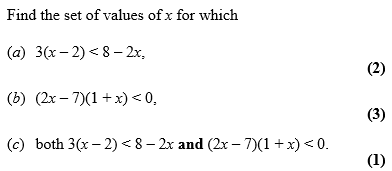 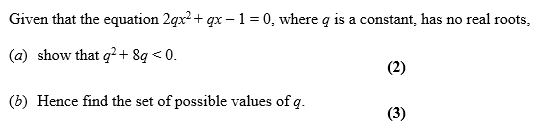 Division by xFind the set of values for which 